Программа: Мир вокруг и внутри нас.Тема: Добрые дела и добрые слова.Дата: с 19 по 24 мая согласно расписанию.Педагог: Белолипецкая Елена Николаевна.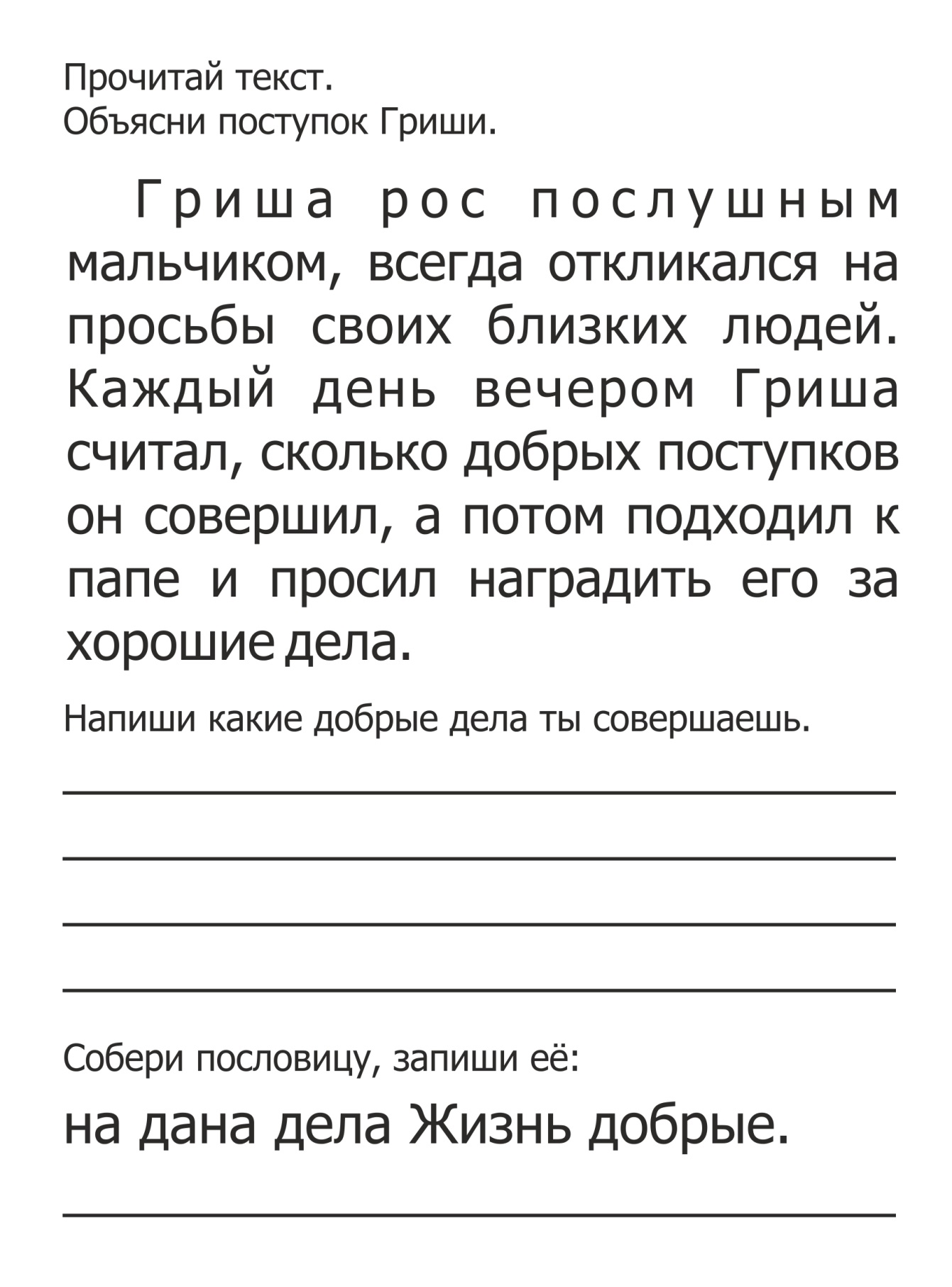 - Объясни, как ты понимаешь эту пословицу.Задание 4. Закончи предложение:Утром я заправляю КРО______Маме нужно   ПОМО_________Я цветочки все ПО___________Маме радость ПОДА_________Задание 5. Внимательно рассмотри картинки. Выбери картинку для составления  устного рассказа.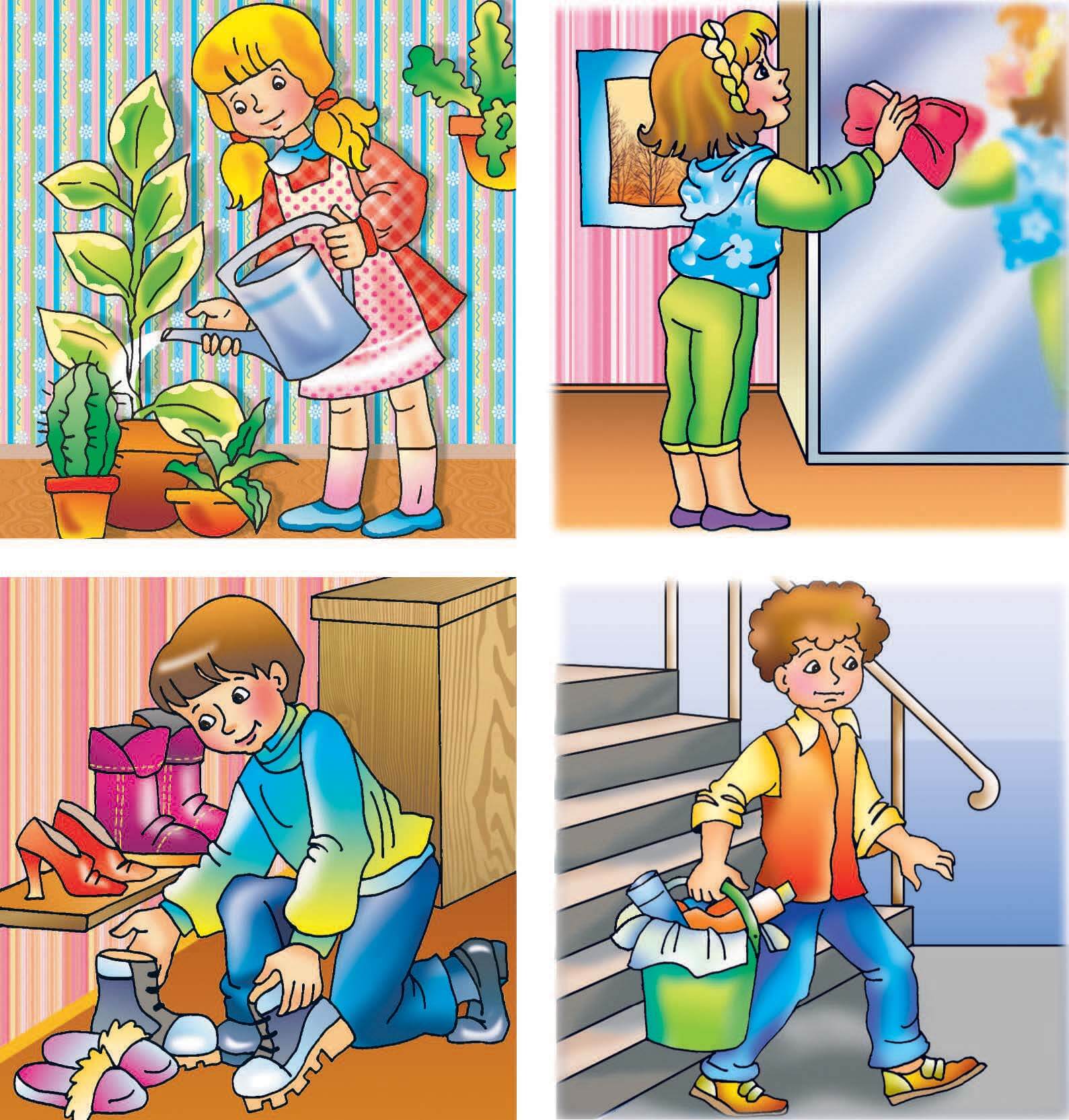 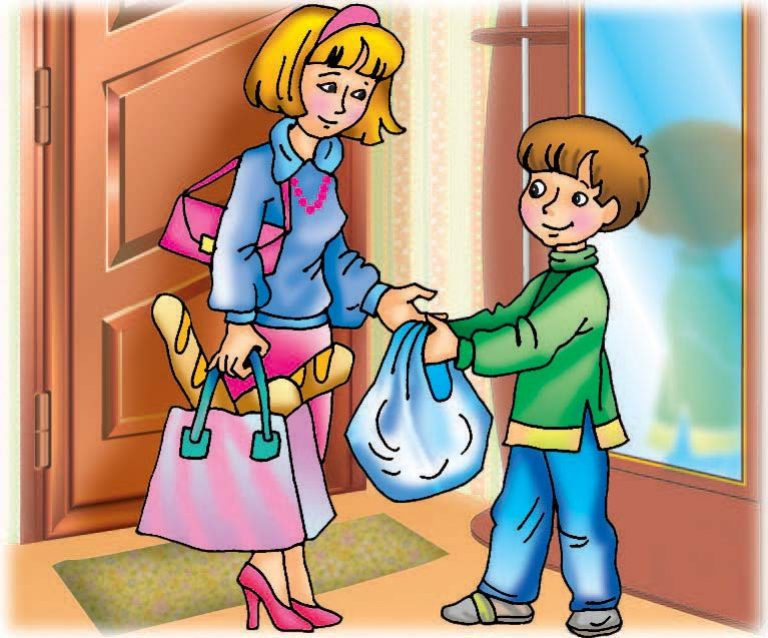 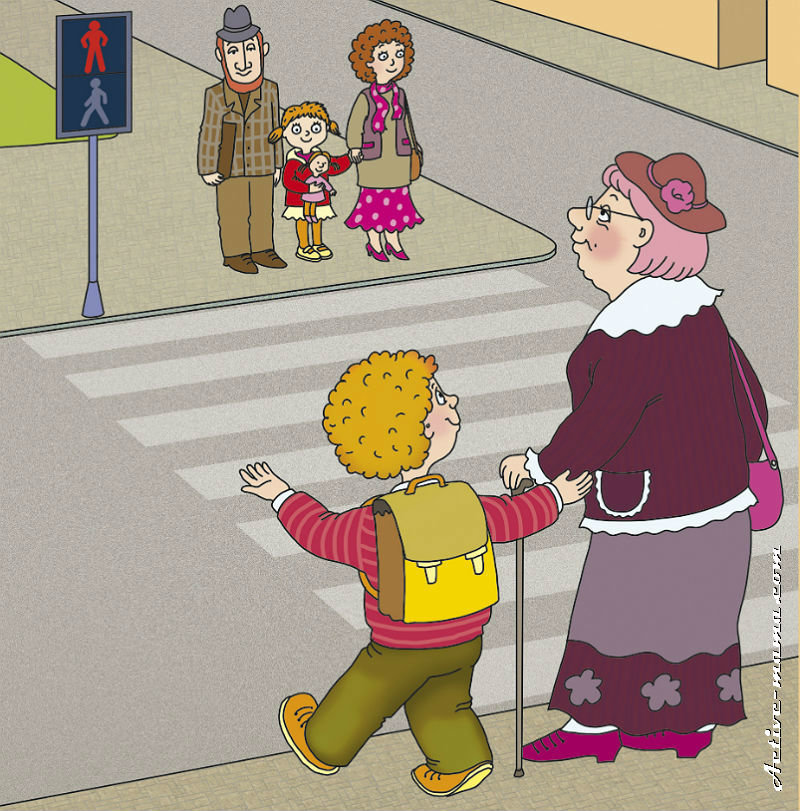 